UČNI LIST: NAČRTOVANJE V GEOGEBRINAVODILA ZA UPORABO GEOGEBRE1. Odpri program Geogebre na spletni strani: https://www.geogebra.org/calculator in v meniju na levi 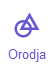     strani izberi Orodja .2. Najprej v koordinatnem sistemu načrtaj točko A, premico p skozi točki B in C, daljico EF in krožnico s     središče G in polmerom 1,5 cm.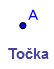 Točka: v meniju levo (pod Osnovna orodja) izberi ukaz  in klikni na koordinatni sistem desno. Tako                načrtaš točko.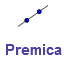 Premica: v meniju poiščeš ukaz          (pod Črte), pod menijem se ti pojavi navodilo, kako narišeš   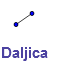                  premico . To pomeni, da v koordinatnem sistemu narediš dva klika, ki 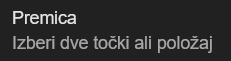                  predstavljata točki skozi kateri se izriše premica. Nato se postavi na premico, pritisni desno                  tipko na miški in izberi možnost Nastavitve ter spremeni ime premice v p.Daljica: v meniju poiščeš ukaz Daljica                (pod Črte) in v koordinatnem sistemu narediš dva klika, ki                predstavljata krajišči daljice.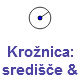 Krožnica:  v meniju poišči ukaz Krožnica: središče & polmer                 (pod Krogi) in v koordinatnem                   sistemu narediš klik, ki predstavlja središče krožnice. Pojavi se ti okno, ki zahteva vnos                   polmera. Vneseš polmer 1,5 in potrdiš z Enter. Izriše se krožnica.Na računalniku ustvari mapo iz imen obeh dijakov (npr. LukaMiha) in sliko narejeno v GeoGebri shrani v to mapo. Sliko shraniš tako, da v meniju levo zgoraj   klikneš na  in zbereš .  Shrani brez prijave v Google.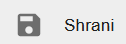 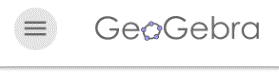 SAMOSTOJNO DELOV GeoGebri konstruiraj in shrani naslednje naloge.1. a) Konstruiraj kot velik 60° tako, kot ga narišemo v praksi. Nariši poltrak, in kot 60° s pomočjo dveh          lokov (krožnic).  Sliko shrani.     b) Konstruiraj kot velik 60° in njegovo simetralo s pomočjo ukazov v Geogebri. Sliko shrani.2. Konstruiraj pravilni 5 – kotnik in krožnico skozi tri točke ter izračunaj njuni ploščini s pomočjo ukazov v ,    GeoGebri. Sliko shrani.3. Konstruiraj trikotnik s podatki  s pomočjo ukazov v GeoGebri in označi     njegovo višinsko točko. Sliko shrani.4. V Geogebri odpri datoteko Triangulacija1, ki je naložena v spletni učilnici. Nato dane točke poveži v      5 - kotnik in ga z daljicami razdeli na trikotnike. Na mreži trikotnikov naredi triangulacijo. Sliko        končnega izdelka shrani.5. V Geogebri odpri datoteko Triangulacija2, ki je naložena v spletni učilnici. Nato dane točke poveži v      5 - kotnik in ga z daljicami razdeli na trikotnike. Na mreži trikotnikov naredi triangulacijo. Sliko      končnega izdelka shrani.Datoteko s shranjenimi slikami oddaj v SPLETNI UČILNICI.